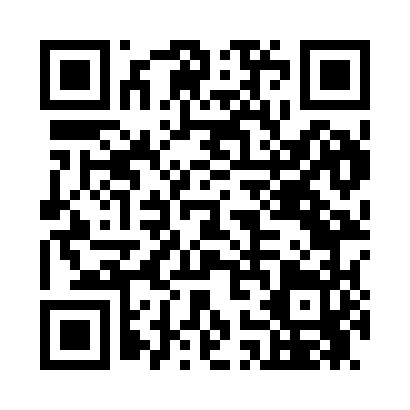 Prayer times for Hoprig, Iowa, USAMon 1 Jul 2024 - Wed 31 Jul 2024High Latitude Method: Angle Based RulePrayer Calculation Method: Islamic Society of North AmericaAsar Calculation Method: ShafiPrayer times provided by https://www.salahtimes.comDateDayFajrSunriseDhuhrAsrMaghribIsha1Mon3:555:431:235:289:0210:502Tue3:565:431:235:289:0210:493Wed3:575:441:235:289:0210:494Thu3:575:441:235:289:0210:485Fri3:585:451:235:289:0110:486Sat3:595:461:235:289:0110:477Sun4:005:461:245:289:0010:468Mon4:025:471:245:289:0010:459Tue4:035:481:245:289:0010:4510Wed4:045:491:245:288:5910:4411Thu4:055:491:245:288:5910:4312Fri4:065:501:245:288:5810:4213Sat4:075:511:245:288:5710:4114Sun4:095:521:245:288:5710:4015Mon4:105:531:255:288:5610:3916Tue4:115:541:255:288:5510:3717Wed4:135:541:255:278:5510:3618Thu4:145:551:255:278:5410:3519Fri4:155:561:255:278:5310:3420Sat4:175:571:255:278:5210:3221Sun4:185:581:255:278:5110:3122Mon4:205:591:255:268:5010:3023Tue4:216:001:255:268:4910:2824Wed4:236:011:255:268:4810:2725Thu4:246:021:255:268:4710:2526Fri4:266:031:255:258:4610:2427Sat4:276:041:255:258:4510:2228Sun4:296:051:255:258:4410:2129Mon4:306:061:255:248:4310:1930Tue4:326:071:255:248:4210:1731Wed4:336:081:255:238:4110:16